Communication among APT members during WTSA-16IntroductionIn order to facilitate smooth and timely communication among APT members during WTSA-16, APT Secretariat intends to use mobile application WhatsApp in addition to e-mail reflector groups. Therefore, please register your preferable communication tool. Discussion GroupsAPT Secretariat will create the following three chat groups/ e-mail reflectors for information sharing: General discussion: 
( APTWTSA16/  APTWTSA16@APT.INT)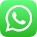 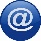 Committee 3 - Working methods of ITU-T: 
( APTCOM3/ APTCOM3@APT.INT)Committee 4 – ITU-T work programme and organization: 
( APTCOM4/ APTCOM4@APT.INT)WhatsApp  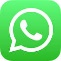 Download WhatsApp application to your mobile phone. WhatsApp is available for Android, iPhone, Mac, Windows PC and Windows Phone. For more information see https://www.whatsapp.com/Adding “APT Secretariat” to contactAdd new contact “APT Secretariat” by phone number + 66 813 800 338;Send message to “APT Secretariat” using WhatsApp and identify your name and Administration; Indicate the discussion group you wish to join E-mail Reflector Groups 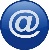 There are three e-mail reflector groups for discussion.To join any of above e-mail reflector groupSend e-mail to aptwtsa@apt.int Identify your name and Administration and indicate the mailing list you wish to join.  